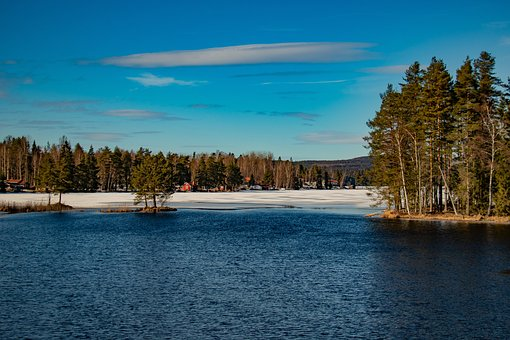 Nyhetsbrev marsVi hoppas att ni haft en bra start på året och ett sportlov fyllt med aktiviteter av alla dess slag. Det fortsätter hända mycket på Sportcentrum vilket ni kan läsa om i det här nyhetsbrevet. Stipendier Glöm inte att nominera kandidater till årets stipendier. Ansökan är öppen via kommunens E-tjänst under mars månad och delas ut i tre kategorier, aktiv idrottare, ung domare och ungdomsledare. ÅrsmötenMånga föreningars årsmöten äger rum under våren. Glöm inte att samla ihop era årliga dokument efter ert årsmöte och lämna in dom via ert inlogg i Interbook Go. Är ni osäkra på hur ni går till väga så är ni välkomna att kontakta oss så guidar vi er.IshallarnaDet är dags för tvåårsbesiktning av isarenan och den kommer därför att stängas den 11 april och är åter bokningsbar från 25 juni. 
Ishallen kommer att hållas stängd för värmepumpsåtgärder 2 maj – 21 maj. Under denna period kommer det inte att finnas värme i lokalerna på Backavallen men vi hoppas att vårvärmen ska hjälpa oss att göra det lindrigt. OrganisationsförändringDet händer mycket på Sportcentrum.
Dennis Carlsson är sedan 20 februari enhetschef över Backavallen som numera tillhör enheten Fastighet och anläggning (FOA). Oskar Holmberg Brorsson kommer fortsättningsvis vara enhetschef över Föreningsservice, sim-och sporthallar (FSS). Tillsammans blir FOA och FSS Sportcentrum. “En väg in” sker via Föreningsservice/ Lokalbokningen även fortsättningsvis.Lina Roos som ansvarar över Lokalbokningen kommer att gå på mammaledighet så från och med den 6 mars kommer Patricia Söderberg, som tidigare ansvarade för bokningen, att kliva in och täcka upp tjänsten. 

Dejan Doslic kommer under april att avsluta sin tjänst som Föreningskonsulent hos oss för nya uppdrag på annan ort. Därför söker vi nu efter en ny kollega i Föreningsservice. Tjänsten kan sökas via Arbetsförmedlingens hemsida.Datum att lägga på minnet:Gräsansökan för v.18 - 40 är öppen i IBGO fram till och med 12 mars.Stipendienominering öppnar 1 marsFöreningskonferens 1 april. Sista anmälningsdag 20 mars. Separat inbjudan kommer.Ansökan för inomhustider 1 – 30 april
Varma fredagshälsningar
önskar
Föreningsservice